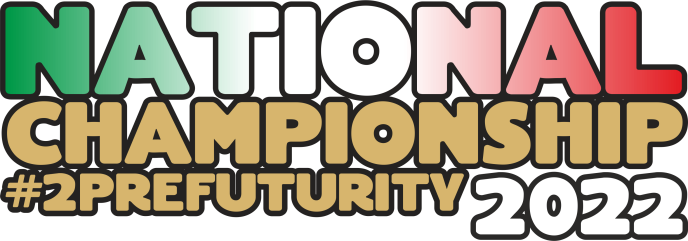 REQUISITIOPENTesseramento Open NBHA patente N3 NBHA-ACSI oppureA3 BWBP FITETREC-ANTEAMATEURTesseramento Amateur NBHApatente N1 NBHA - ACSI oppureA1 FITETREC-ANTEPassaporto APAQUALIFICABarrel Racing & Pole Bending: obbligo per il cavaliere di aver partecipato minimo a 3 tappe nel distretto NBHA di appartenenzaBox obbligatorio € 200,00NATIONAL CHAMPIONSHIP OPEN & AMATEUR VALIDO PER L’ASSEGNAZIONE DEL TITOLO DI CAMPIONE ITALIANO2022Per tutte le categorie: la classifica finale è stilata sommando il tempo migliore dei primi 2Go a quello della Finale.Barrel Racing Open – 4 DivisioniMontepremi sportivo complessivo € 35.000,00 € 7.000,00  per ognuno dei 3 Go - € 14.000,00  per la Classifica FinaleQuota Iscrizione € 300,00PoleBending Open-3 DivisioniMontepremi sportivo complessivo € 15.000,00€ 3.000 per ognuno dei 3 Go - € 6.000,00 per la Classifica FinaleQuota Iscrizione  € 300,00Barrel Racing SeniorRequisiti: aver compiuto il 50°anno di età (dal 1° gennaio dell’anno in cui si compiono i 50)Go singolo Montepremi complessivo 90% Iscrizioni Quota Iscrizione € 100,00 Barrel Racing 3D LadyGo singolo - 3 Divisioni (0,50 secondi) - Montepremi 90 % iscrizioniQuota Iscrizione € 100,00 PoleBending LadyGo singolo – 1 Divisione - Montepremi 90 % iscrizioniQuota Iscrizione € 100,00 Barrel Racing Amateur3 Go - 1 Divisione – Montepremi Sportivo 100% iscrizioni per la classifica finale.Numero di Premiati: da1 a 8 iscritti 3 premiati, da 9 a 16 iscritti 4 premiati, da 17 iscritti in su 5premiati.Quota Iscrizione € 100,00 Pole Bending Amateur3 Go - 1 Divisione – Montepremi Sportivo 100% iscrizioni per la classifica finaleNumero di Premiati: da 1 a 8 iscritti 3 premiati, da 9 a 16 iscritti 4 premiati, da 17 iscritti in su 5premiati.Quota Iscrizione € 100,00 #2PRE - FUTURITY NBHA 20222 Divisioni (0,50 secondi) – Added € 2.090,00  + 100% Iscrizioni Quota Iscrizione € 300,00 + boxCAMPIONATO ITALIANO AIQHBarrel Racing & Pole BendingEvento Class in Class con il National Championship NBHA di Barrel Racing.Quota di  iscrizione € 100,00Montepremi sportivo 100% delle iscrizioni e premi in onore distribuiti sulla classifica finale.Tutti e 3 i Go sono validi per i punteggi AQHA.Classifica finale verrà stilata effettuando la somma dei 2 migliori Go su 3.Tabella Suddivisione Montepremi:Da 1 a 8 Iscritti 3 Premiati, suddivisione: 1°cl. 50% - 2°cl 30% - 3°cl 20%Da 9 a16 Iscritti 4 Premiati suddivisione: 1°cl. 40% - 2° cl 30% -3°cl 20% - 4° cl 10%.Da 17 in su 5 Premiati suddivisione: 1° cl. 30% - 2° cl 25% -3° cl 20% - 4°cl 15% - 5° cl 10%PRENOTAZIONE BOX e ISCRIZIONE GARAEntro le 24.00 del 18 Settembre 2022I box prenotati e disdetti oltre la data di chiusura iscrizioni, dovranno comunque essere pagati anche se non saranno utilizzati.Saldo tramite bonifico bancario oppure all'arrivo in loco  TASSATIVAMENTE ENTRO LE 19 DI MERCOLEDI’ 28 SETTEMBREContatti: email info@nbhaitaly.com  tel. Sara  345.2348812REGOLAMENTOLa manifestazione sportiva avrà luogo presso il Palacittà di Travagliato (BS) in via Napoleone 103.Si potrà accedere al Centro a partire da lunedi 26/09/22  dalle ore 16:00.I cavalli e i mezzi di trasporto dovranno essere scortati dal passaporto A.P.A., documenti comprovanti le avvenute vaccinazioni e Coggin test; per i mod.4 il codice scuderia è 188BS01M da ricercare sotto la voce “fiera/mercato” Tutti i concorrenti dovranno essere in possesso di patente ACSI / FITETREC-ANTE e del tesseramento NBHA per il 2022.Il comitato organizzatore non si assume alcuna responsabilità per eventuali incidenti, danni o furti che potessero accadere ai cavalieri, cavalli o accompagnatori da questi provocati a terzi o cose di terzi.La prenotazione dei box e l’iscrizione alle gare dovranno necessariamente pervenire entro le ore 24.00 del 18/09/2022, tramite il Form di iscrizione On-line, presente sul sito www.nbhaitaly.com.Tale iscrizione diventa vincolante dopo la data di fine iscrizione e dovrà essere saldata tramite bonifico bancario a NBHA ITALIA – IT 94 B 0333210500000000716443 oppure in loco TASSATIVAMENTE entro le 19 di mercoledi 28 settembre.Il costo dei box, forniti di prima lettiera è di 200,00 € cadauno. L’assegnazione dei box sarà effettuata dall’organizzazione e non saranno tollerate modifiche arbitrarie da parte dei concorrenti.Il costo delle iscrizioni per partecipare al National Championship è forfettario: categoria Barrel Racing OPEN € 300,00; categoria Pole Bending OPEN € 300,00.Il montepremi verrà corrisposto ai concorrenti che ne avranno diritto, in base ai piazzamenti conseguiti, entro il termine della manifestazione stessa presso la segreteria generale della gara con modalità e tempistiche che verranno comunicate al momento.I regolamenti applicati sono quelli NBHA ITALIA in vigore per la stagione 2022.La classifica finale sarà determinata dalla somma del tempo migliore ottenuto nei primi due  Go e quello della Finale.L’ordine di partenza delle gare in programma giovedì sarà casuale, con sorteggio del primo passaggio trattore, l’ordine di partenza delle gare di Venerdì sarà inverso rispetto a quello del giorno precedente mentre per la gara di Sabato l’ordine sarà decrescente, in funzione del miglior dei tempi delle due prove disputate, dal più alto al più basso.Per il PRE-FUTURITY il costo di iscrizione e di 300€ + Box, Il montepremi sportivo sarà di 2090,00 € + 100% iscrizioni.Per il BARREL RACING OPEN, il montepremi complessivo è pari a € 35.000,00 (vedi tabella premi). Per il POLE BENDING OPEN il montepremi complessivo è pari a 15.000,00 € (vedi tabella premi) + premi d’onore.L’iscrizione al NATIONAL CHAMPIONSHIP SENIOR E LADY sia Barrel che Pole, deve rispettare le norme del regolamento in vigore ed il Montepremi sportivo previsto è pari al 90% delle iscrizioni (ved.TAB.Premi). Il costo di Iscrizione è di 100,00€L’iscrizione al NATIONAL CHAMPIONSHIP AMATEUR di Barrel Racing e Pole Bending deve rispettare le norme del regolamento in vigore. Il Montepremi sportivo è pari al 100% delle iscrizioni; la classifica finale prevede l’assegnazione di premi d’onore. Il Numero di Premiati può variare, come da seguente esempio: da 1 a  8 iscritti 3 premiati, da 9 a 16 iscritti 4 premiati, da 17 iscritti in su 5 premiati. La formula per stilare la classifica finale è la stessa del National Championship Open, come da articolo 11, idem l’ordine di partenza, come da articolo 12 del presente regolamento. La quota di iscrizione prevede un costo di 100,00€ forfettari + Box.MASTER CUP di divisione Barrel Racing & Pole Bending Open – MASTER CUP Barrel Racing Youth e Barrel Racing JuniorFinale nazionale che vedrà sfidarsi per il titolo MASTER tutti i binomi campioni regionali e reserve champion di ognuna delle 4 divisioni del Barrel Open, delle 3 Divisioni del Pole Bending e delle categorie Youth e Junior di Barrel Racing. Si svolgerà in una singola gara, nella giornata di Domenica, gli aventi diritto non pagheranno alcuna quota d'iscrizione alla gara ed i rimborsi spese saranno pubblicati nella tabella specifica. Non sarà possibile sostituire il cavallo in nessun caso ed in nessuna divisione. In caso di binomio vincitore in più divisioni, questo avrà l'obbligo di partecipare               nella divisione più' alta. In caso di assenza di uno dei due qualificati potrà essere sostituito dal terzo classificato; in caso di assenza del terzo nessun binomio avrà il diritto di partecipare per la regione.Montepremi 10.100€ vedere tabella pubblicata sul sito nazionale www.nbha.italy.